稻壳儿 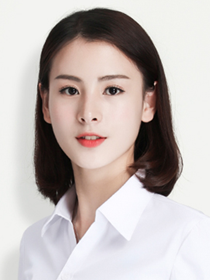 求职意向：Android驱动工程师出生日期：	1990 - 09 - 01	    工作年限：	5年手机号码：	168 0000 0000	    电子邮箱：	docer@wps.com工作经历  /  Experience2015.07-2015.09                       中科创达软件股份有限公司                Android驱动工程师工作描述：1 深入研究PDAF对焦流程，了解曝光表、A光/H光等概念2 QL1590双摄项目定制双摄模式的锐化、去噪等CPP参数3 编写QL1590前摄s5k3p8/ov16885 Remosaic算法，解决ISP处理能力导致Remosaic卡住的问题4 独立porting QL1520虹软虹软美颜、夜拍算法，代码量5000行，解决不能连拍及美颜拍照出现横纹等bug5 QL1590双摄项目协助Altek开启IDEAL RAW Stream，并解决开RAW导致的VFE Overflow问题6 协助Tuning同事定制全景模式的效果参数7 解决QL1593 openCamera和closeCamera时序错乱，导致双摄打不开的问题8 解决QL1593 双摄对焦导致camera crash的问题9 解决QL1593前摄录像分辨率偏低的问题2015.07-2015.09                       中科创达软件股份有限公司                Android驱动工程师工作描述：1 增加QoS SNOC时钟，将wcnss模块由固定优先级改为动态调整优先级，使其在50Mbps带宽下具有更高的优先级，解决wcnss模块无法获取到足够的总线带宽导致crash的问题。2 修改点击WPS PIN按钮后20秒才发起连接，使2分钟的等待过程中第一次尝试连接就成功，解决部分TP-Link路由器的兼容性问题。3 解决BTC共存时切换wifi bt声音卡顿的问题。4 解决Assoc Request中AP部分Capability设置不正确导致连接不上部分H3C路由器的兼容性问题。5 解决车载蓝牙兼容性问题6 编写sd卡速率识别、无效SD卡识别等feature项目经历  /  ProjectEx项目名称:基于ARM的行人检测项目职责：负责人项目描述：Eclipse VIM cmake(开发工具)ARM(硬件环境)Ubuntu11.04(软件环境)校级创新项目，制作了基于S3C6410的车载行人检测系统，担任负责人。使用u-boot下载嵌入式Linux系统，使用arm-linux-gcc4.4.3编译OpenCV（OpenCV是intel资助的C语言编写的跨平台图像处理库），生成.so文件，使用Eclipse for C/C++进行开发。从摄像头读入视频，实时用矩形框标记行人，准确率达到99%。先后在《计算机工程与应用》等北大核心期刊上以第一作者发表论文2篇（学校要求为一篇）。教育背景  /  Education2012.09-2016.07                       武汉工程大学 / 信息工程                            本科学士自我评价  /  Assessment1、熟悉C/C++/java语言，具有面向对象编程思想。  2、能够看懂原理图，并行相应的驱动开发。 3、能够熟练阅读芯片手册及其它英文文档 4、熟悉全志芯片，并且熟悉uboot、linux内核的移植。5、熟悉android底层驱动开发，例如：uart、nand、wifi、3G、i2C、LCD、touchscreen、alsa、USB，电源管理，FM/AM，音效、sensor等 6、熟悉git的使用，具有良好的编码风格。7、熟悉android app的开发，并编写过蓝牙电话，收音机等app8、了解android framework层，修改过framework的源码，例如按键上报事件，android关机流程等，并对系统开机时间进行优化。